S1 Homework 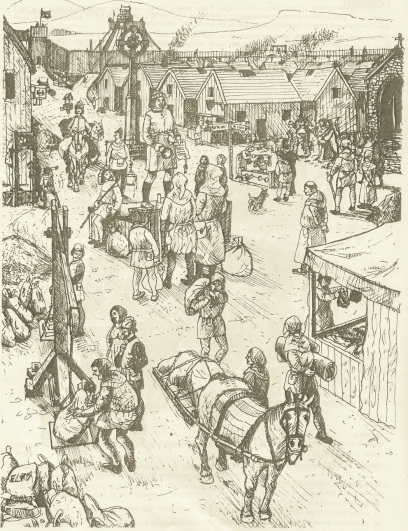 Imagine you have travelled back in time to Medieval Scotland and found yourself standing in the street of a town Your task is to describe what you can see, smell and hear all around you Success CriteriaYou should write between half a page to a pageYou should mention as many of the following words as possible -Mercat Cross (what it is and what's going on around it)The tronTown crierPunishmentsJobsYou should also mention smells and sounds!